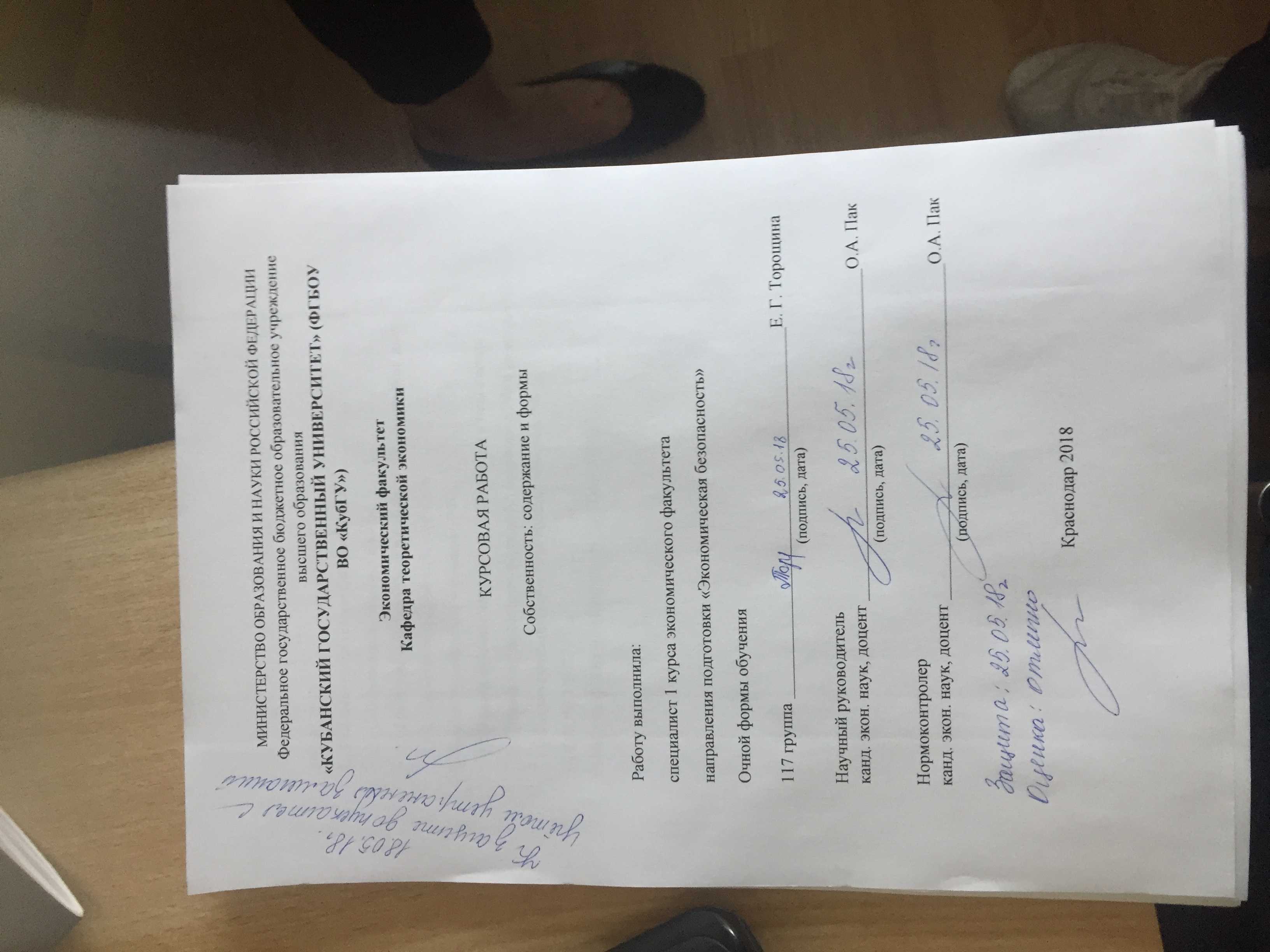 СОДЕРЖАНИЕВведение	31. Экономическая теория собственности	5    1.1 Собственность: понятие и виды	5    1.2 Трактовка собственности различных экономических школ	8    1.3 Современные формы собственности	102. Роль собственности в экономике РФ	15    2.1 Формы собственности в РФ: достоинства и недостатки	15    2.2 Доходы от различных форм собственности в РФ и развитых странах	19    2.3 Нормативно-правовая база собственности в РФ	21Заключение	28Список использованной литературы	31ВведениеАктуальность проблемы исследования. Коренные изменения в современном российском обществе и в экономике, произошедшие за годы реформ, а также их результаты привели к изменению места и роли управления государственным имуществом на уровне субъектов федерации в процессе преобразования экономики. В настоящее время отсутствует целостная система взглядов, концептуальных положений о роли управления государственным имуществом в экономике смешанного типа, недостаточно четко определены ее функции и механизмы влияния на базис нового общества.Международный и отечественный опыт, накопленный за последнее десятилетие, свидетельствует о том, что одним из основных механизмов расширения ресурсной базы и мобилизации неиспользованных ресурсов для экономического развития и повышения эффективности управления государственной и муниципальной (общественной) собственностью является государственно-частное партнерство.Объектом исследования в данной работе является формы собственности.Предметом исследования в данной работе являются изучение направления реформирования собственностиЦелью курсовой работы является изучение собственности в экономической жизни общества и направления ее реформирования. Исходя из намеченной цели были определены следующие исследовательские задачи:- изучить собственность как экономическая категория;- рассмотреть классификацию форм собственности и их основные черты;- изучить характеристику основных направлений реформирования
собственности;- изучить международный опыт преобразования форм собственности;- рассмотреть процесс реформирования собственности в экономике РФ.Теоретической базой данного исследования стали труды В. И. Бусов, О. А. Землянский, А. П. Поляков и др.Эмпирической базой исследования в данной работе стали статистические данные о динамике человеческого капитала в РФ.Методом для написания работы стал анализ теоретической литературы и практического материала.Структура работы обусловлена ее целью и задачами, и включает в себя введение, две главы, заключение и список литературы.1. Экономическая теория собственности1.1 Собственность: понятие и видыВ настоящее время в России чрезмерно велика доля государственного имущества в общем объеме годного национального имущества, и это не столь хорошо для рынка недвижимости и в целом для рынка, на котором государство с его в принципе административным поведением малоэффективно, что негативно сказывается и на эффективности рынка. Сравнительный анализ управления государственной недвижимостью в России и других странах показывает, что субъекты управления государственной собственностью в РФ распоряжаются несравненно большим объемом имущества, чем в большинстве стран. Сегодня в России имущества, годного к гражданскому обороту, в собственности у различных органов власти находится не менее 75% из общего объема годного имущества. В странах же, претендующих называться рыночными, такого имущества не более 25%. Притом, что 75% всего экономически годного имущества страны - это не только бизнес, не только доля в предприятиях, но и, прежде всего, огромные объемы земли [10, c.95].Кроме того, не лишним будет заметить, что Распад советского государства и смена парадигмы государственного управления повлияли и на процессы трансформации форм собственности, определили специфические черты современной отечественной экономической модели. Форсированное разгосударствление экономики, избавление от государственного вмешательства посредством передачи государственной собственности в собственность физических и юридических лиц составляло существенную тенденцию в управлении государственным имуществом.Государственная политика в области управления объектами государственной собственности на современном этапе характеризуется углублением понимания важного значения государственного имущества для обеспечения формирования эффективной экономики, поиском путей повышения качества управления им, а также переходом от приватизации как универсального способа решения проблем экономики к иным инструментам. Существенную роль в достижении этих целей играет разработка и реализация Государственной программы Российской Федерации «Управление федеральным имуществом».Являясь базой для регулирования процессов совершенствования управления государственным имуществом, эта программа выделяет пять ключевых направлений: во-первых, определение целевой функции управления объектами федерального имущества; во-вторых, управление отчуждением объектов федерального имущества; в-третьих, управление развитием объектов федерального имущества; в-четвертых, управление рисками в сфере реализации процессов управления федеральным имуществом; в-пятых, совершенствование учета и мониторинга использования федерального имущества.По каждому направлению предусмотрен комплекс мер и ожидаемых эффектов, связанных с повышением эффективности и качества управления объектами государственной собственности. По отдельным направлениям достигнуты значимые результаты. Так, например, для всех федеральных государственных унитарных предприятий была в 2015 г. определена целевая функция, а также достаточно подробно регламентирован процесс акционирования унитарных предприятий.Программа в качестве одной из задач ставит преломление очевидной тенденции отсутствия заинтересованности в привлечении инвестиций в приватизированные объекты с целью их развития. Наличие указанной тенденции связано с тем, что для покупателя и продавца соответствующего имущества конкретный объект не выступает в качестве полноценного бизнеса, а является лишь объектом купли-продажи, который может быть далее перепродан, ликвидирован, либо переориентирован. В связи с этим предусматривается активизация деятельности по предпродажной подготовке и постприватизационному мониторингу.В рамках достаточно нового для государственной сферы направления по управлению рисками в сфере реализации процессов управления государственным имуществом, Программой предусматривается внедрение механизмов, позволяющих усовершенствовать процесс представления отчетности об управлении федеральным имуществом, повысить степень информационной доступности компаний с государственным участием с точки зрения эффективности их деятельности, и в целом формирование прозрачных механизмов, позволяющих оценить качество управления объектами государственной собственности. Важным результатом внедрения комплекса мер по указанному направлению должно стать повышение общего уровня ответственности при управлении объектами государственной (федеральной) собственности, а также формирование условий для создания эффективных, профессиональных управленческих кадров и, как следствие, повышение эффективности управления соответствующими объектами, сопряженное с внедрением адекватных механизмов оценки эффективности такого управления.Формирование и функционирование эффективной системы управления объектами государственной собственности связано прежде всего с созданием института профессиональных директоров, которые должны внедрять эффективные управленческие практики в компаниях с государственным участием, основанные на профессионализме, ответственности и независимости.Среди результатов-эффектов данного направления также обозначены: создание механизмов стимулирования к действенному управлению; формирование независимого контроля за управлением федеральным имуществом; создание условий для непрерывного контроля и текущего мониторинга управления федеральным имуществом, повышения ответственности управленцев; формирование условий для оценки экономической эффективности управления федеральным имуществом и некоторые иные [11, c.25].Однако недостатком обозначенного в Программе направления в сфере управления рисками является, как полагает Д.А. Яиин, - «отсутствие его привязанности к конкретным показателям. В этом случае затруднительно оценить степень выполнения данного направления, поскольку решение о достижении конечных эффектов носит весьма размытый и субъективный характер. Одновременно с этим происходит формирование методической поддержки реализации задачи повышения качества функционирования объектов государственной собственности. Приняты методики, позволяющие оценить качество корпоративного управления на объектах государственной собственности (в компаниях с государственным участием), профильность активов и некоторые иные».Важным направлением в управлении государственным имуществом, помимо обозначенных в указанной Программе, можно считать и применение механизма государственно-частного партнерства (ГЧП), призванного разделить риски управления объектами государственной собственности и повысить его качество и эффективность. Но данное направление пока не получило достаточного распространения, в том числе и по причине продолжительного отсутствия комплексного правового регулирования важных аспектов, необходимых для практической реализации государственно-частного партнерства. Однако ГЧП содержит потенциальные возможности для повышения качества и эффективности управления государственным имуществом[13, c.198].1.2 Трактовка собственности различных экономических школСобственность – это такие отношения между людьми, которые определяют кому, принадлежат те или иные вещи. Для бизнеса первостепенное значение имеют отношения собственности на средства производства, при этом выделяют 3 основных момента:1)присвоение средств производства - через эти отношения устанавливается и юридически закрепляется правом собственности соответствующих средств производства; 2)использование средств производства - эти отношения возникают, когда собственник сам не применяет средства производства, а сдает их в аренду; 3)экономическая реализация собственности – эти отношения проявляются, когда средства производства приносят собственный доход.Классификация собственности. Типы собственности определяются в зависимости от: 1)степени действительного обобществления с собственниками, принадлежащего им имущества; 2)возможности или невозможности свободно делить общее имущество между отдельными его совладельцами по их усмотрению.В зависимости от этих условий выделяют 3 типа собственности: частная, общая долевая, общая совместная.Частная собственность означает, что отдельный человек относится к данному имуществу как к источнику личного обогащения. 2 вида частной собственности: 1)трудовая (крестьяне); 2)нетрудовая (собственник владеет относительно большим предприятием, где использует труд наемных работников.Общая долевая: 1)образуется путем объединения частных вкладов, которые вносят все участники в общее имущество; 2)используется в общих интересах под общим управлением и контролем; 3)конечные результаты деятельности распределяются между участниками пропорционально их видам [13, c.99].Формы общей долевой собственности: хозяйственные товарищества, хозяйственные общества, хозяйственные ассоциации, производственные кооперативы, совместные предприятия.Общая совместная собственность: 1)все объединенные в единый коллектив физические и юридические лица относятся к собственности как к совместной и нераздельной им принадлежащей; 2)изначально определяется доля каждого собственника в общем имуществе; 3)доход от реализации собственности распределяется с учетом трудового вклада каждого или в равных долях.Конкретные формы различаются по размерам и историческим особенностям: первобытнообщинные, государственные, муниципальные, фермерское хозяйство; семейное имущество.1.3 Современные формы собственностиРеализация Программы приватизации направлена на достижение целей и задач, предусмотренных государственной программой Российской Федерации «Управление государственным имуществом», утвержденной Постановлением Правительства Российской Федерации от 15 апреля 2014 г. № 327: - создание условий для эффективного управления федеральным имуществом, необходимым для выполнения государственных функций органами власти Российской Федерации, и отчуждения федерального имущества, востребованного в коммерческом обороте; - достижение оптимального состава и структуры федерального имущества путем сокращения доли государства в экономике, а также оптимизация состава федеральных организаций, действующих в конкурентных отраслях экономики; - повышение эффективности продажи акций крупных компаний с государственным участием с целью создания условий для привлечения инвестиций, а также модернизации и технологического развития экономики.Для достижения поставленных целей и задач Территориальным управлением Росимущества в Свердловской области, кроме непосредственно функций по выполнению программы приватизации, также проводилась системная работа, направленная на повышение эффективности, открытости и результативности приватизационных процедур, включая:- расширение каналов продаж приватизируемого имущества путем привлечения независимых продавцов; - интенсификацию приватизационных процедур в целях увеличения объема предложения приватизируемого имущества на рынке;- участие в разработке и согласовании распорядительных актов Правительства Российской Федерации, создающих основу для организации системы электронных торгов приватизируемым имуществом (Распоряжением Правительства Российской Федерации от 04.12.2015 № 2488-р определен перечень электронных площадок);- формирование системы защиты активов приватизируемых обществ в приватизационный и предприватизационный период как дополнительной гарантии неухудшения качества активов для потенциальных инвесторов, путем ограничения полномочий менеджмента обществ по распоряжению имуществом и повышение персональной ответственности за принимаемые решения посредством введения соответствующих положений в уставы всех приватизируемых АО;- повышение ответственности менеджмента федеральных государственных унитарных предприятий (ФГУП) за непроведение мероприятий по подготовке предприятий к акционированию путем внесения изменений в КоАП РФ, повышающих размер штрафов (изменения в КоАП РФ внесены Федеральным законом от 28 ноября 2015 г. № 344-ФЗ) [17, c.65].Выводы: Важным направлением в управлении государственным имуществом, помимо обозначенных в указанной Программе, можно считать и применение механизма государственно-частного партнерства (ГЧП), призванного разделить риски управления объектами государственной собственности и повысить его качество и эффективность. Но данное направление пока не получило достаточного распространения, в том числе и по причине продолжительного отсутствия комплексного правового регулирования важных аспектов, необходимых для практической реализации государственно-частного партнерства. Однако ГЧП содержит потенциальные возможности для повышения качества и эффективности управления государственным имуществом [17, c.52].В настоящее время в России чрезмерно велика доля государственного имущества в общем объеме годного национального имущества, и это не столь хорошо для рынка недвижимости и в целом для рынка, на котором государство с его в принципе административным поведением малоэффективно, что негативно сказывается и на эффективности рынка. Сравнительный анализ управления государственной недвижимостью в России и других странах показывает, что субъекты управления государственной собственностью в РФ распоряжаются несравненно большим объемом имущества, чем в большинстве стран. Сегодня в России имущества, годного к гражданскому обороту, в собственности у различных органов власти находится не менее 75% из общего объема годного имущества. В странах же, претендующих называться рыночными, такого имущества не более 25%. Притом, что 75% всего экономически годного имущества страны - это не только бизнес, не только доля в предприятиях, но и, прежде всего, огромные объемы земли [12, c.98].Государственная политика в области управления объектами государственной собственности на современном этапе характеризуется углублением понимания важного значения государственного имущества для обеспечения формирования эффективной экономики, поиском путей повышения качества управления им, а также переходом от приватизации как универсального способа решения проблем экономики к иным инструментам. Существенную роль в достижении этих целей играет разработка и реализация Государственной программы Российской Федерации «Управление федеральным имуществом» [11, c.95].Являясь базой для регулирования процессов совершенствования управления государственным имуществом, эта программа выделяет пять ключевых направлений.По каждому направлению предусмотрен комплекс мер и ожидаемых эффектов, связанных с повышением эффективности и качества управления объектами государственной собственности. По отдельным направлениям достигнуты значимые результаты.Программа в качестве одной из задач ставит преломление очевидной тенденции отсутствия заинтересованности в привлечении инвестиций в приватизированные объекты с целью их развития. Наличие указанной тенденции связано с тем, что для покупателя и продавца соответствующего имущества конкретный объект не выступает в качестве полноценного бизнеса, а является лишь объектом купли-продажи, который может быть далее перепродан, ликвидирован, либо переориентирован. В связи с этим предусматривается активизация деятельности по предпродажной подготовке и постприватизационному мониторингу [3, c.52].В рамках достаточно нового для государственной сферы направления по управлению рисками в сфере реализации процессов управления государственным имуществом, Программой предусматривается внедрение механизмов, позволяющих усовершенствовать процесс представления отчетности об управлении федеральным имуществом, повысить степень информационной доступности компаний с государственным участием с точки зрения эффективности их деятельности, и в целом формирование прозрачных механизмов, позволяющих оценить качество управления объектами государственной собственности. Важным результатом внедрения комплекса мер по указанному направлению должно стать повышение общего уровня ответственности при управлении объектами государственной (федеральной) собственности, а также формирование условий для создания эффективных, профессиональных управленческих кадров и, как следствие, повышение эффективности управления соответствующими объектами, сопряженное с внедрением адекватных механизмов оценки эффективности такого управления.Формирование и функционирование эффективной системы управления объектами государственной собственности связано прежде всего с созданием института профессиональных директоров, которые должны внедрять эффективные управленческие практики в компаниях с государственным участием, основанные на профессионализме, ответственности и независимости.Среди результатов-эффектов данного направления также обозначены: создание механизмов стимулирования к действенному управлению; формирование независимого контроля за управлением федеральным имуществом; создание условий для непрерывного контроля и текущего мониторинга управления федеральным имуществом, повышения ответственности управленцев; формирование условий для оценки экономической эффективности управления федеральным имуществом и некоторые иные.Однако недостатком обозначенного в Программе направления в сфере управления рисками является, как полагает Д.А. Яиин, - «отсутствие его привязанности к конкретным показателям. В этом случае затруднительно оценить степень выполнения данного направления, поскольку решение о достижении конечных эффектов носит весьма размытый и субъективный характер. Одновременно с этим происходит формирование методической поддержки реализации задачи повышения качества функционирования объектов государственной собственности. Приняты методики, позволяющие оценить качество корпоративного управления на объектах государственной собственности (в компаниях с государственным участием), профильность активов и некоторые иные».2. Роль собственности в экономике РФ2.1 Формы собственности в РФ: достоинства и недостаткиГосударственная собственность, по мнению Е.В. Ивановой, с которым мы считаем целесообразным согласиться, - «…составляет значительную часть национального богатства России. Любая собственность призвана приносить доход, что напрямую относится и к государственной собственности. Под государственной собственностью понимается совокупность экономических отношений, связанных с использованием государственного имущества, закрепленного за государственными унитарными предприятиями, государственными учреждениями, государственной казной Российской Федерации, а также имущественных прав Российской Федерации, вытекающих из ее участия в коммерческих организациях. Таким образом, государственная собственность состоит из государственного имущества, государственной казны и имущественных прав государства» [3, c.62]. Масштабы государственной собственности оцениваются рядом показателей:- долей производства государственного сектора экономики в общем объеме производства – не менее 10%;- удельным весом продукции, производимой в отдельных отраслях;- долей государственного сектора в объеме основных средств – около 60%;- долей от общего объема инвестиций в основной капитал, приходящейся на государственный сектор – примерно 20%;- численностью работников на государственных предприятиях – менее 40%.Объекты государственной собственности могут подразделяться на: 1) денежные средства;2) природные ресурсы, в том числе земельные участки, недра, водные объекты, леса;3) основные фонды;4) унитарные предприятия как имущественные комплексы;5) акции (доли) в хозяйственных обществах;6) нематериальные активы;7) государственные запасы драгоценных металлов и драгоценных камней;8) прочие объекты государственной собственности.Доходы от государственной собственности в свою очередь можно подразделить на две составляющие – это доходы от продажи (приватизации), то есть безвозвратного отчуждения объектов государственной собственности, и доходы от использования (передачи в пользование в форме хозяйственного ведения, оперативного управления, аренды и другие формы). Первые являются не возобновляемыми доходами, другие - возобновляемыми, постоянно воспроизводимыми доходами. Приватизация государственной собственности позволяет единовременно получить достаточно большой объем денежных средств, однако у нее есть существенный минус: в дальнейшем имущество, подлежащее приватизации, уже не сможет принести доход, тогда как доходы от использования имущества могут приносить доход периодически, в определенные интервалы времени. На сегодняшний день по причине произошедшего мирового экономического кризиса цены на объекты недвижимого имущества снизились в среднем на 50%, и реализовывать имущество по такой заниженной стоимости нецелесообразно. В данной ситуации гораздо рентабельнее сдавать имущество в аренду и получать стабильный доход [5, c.62].В свою очередь, имущество - это всё материальное, что имеет стоимость, а также не материальное, что, будучи материализовано, приобретает стоимость. Понятие имущества включает акции и имущественные права. Объектом права собственности может быть именно имущество, причём имеющее некую экономическую ценность.В.В. Безпалов приходит к важному умозаключению, относительно сущности и значении государственного имущества в Российской Федерации: «В Российской Федерации государственное имущество традиционно обширно и затрагивает многие сферы жизнедеятельности государства. Объясняется это исторически предопределенным геополитическим положением и потребностями развития экономики страны. Два этих фактора проявились в виде высокой централизации управления, а высокая доля собственности под управлением государства, стала одним из принципов государственного устройства. Особое положение государственного имущества в Российской Федерации, так же обуславливается двумя факторами: 1) государственное имущество является одной из статей дохода государственного бюджета РФ; 2) государственное имущество может служить для удовлетворения непосредственных потребностей государства.Сегодняшняя практика управления государственным имуществом, к сожалению, сводится лишь к упорядочению взаимоотношений государства и субъектов осуществления полномочий собственника, а должна строиться на увеличении эффективности использования имущества, повышением доходов и оптимизированию расходов государства в этом секторе экономики государства. Реализация мероприятий, направленных на увеличение эффективности управления государственным имуществом, является обязательной предпосылкой реального улучшения инвестиционного климата в России, а так же стимулирует развитие экономики в целом».Следует отметить, что государственное имущество включает материальные и нематериальные активы, находящиеся в государственной собственности; кроме того, государству могут принадлежать акции, а также любое имущество, необходимое для осуществления его функций. Право государственной собственности за креплено в ст. 214 Гражданского кодекса РФ. Итак, можно с уверенностью говорить о том, что собственность - это одновременно экономическая, правовая и управленческая категория. По сути, все окружающие нас предметы материального мира, доступные восприятию и использованию людьми, являются объектами собственности людей, организаций, государства и общества.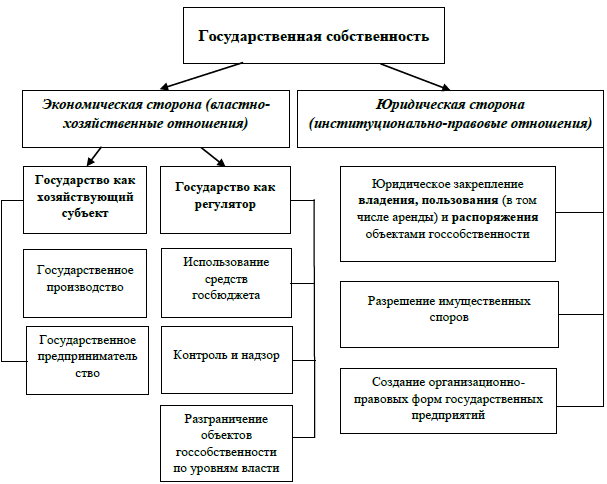 Схема 2.1. Экономическая и юридическая стороны государственной собственностиТаким образом из Схемы 2.1. видно, что государственная собственность имеет экономическую и юридическую сторону.А.С. Зимин в одном своих научных трудов справедливо замечает, что «Государственная собственность страны создает материальные предпосылки для обеспечения устойчивого воспроизводства; позволяет государству и региону быть самостоятельными институтами в экономических правоотношениях с другими субъектами собственности внутри страны и за рубежом; является гарантом многих международных и внутренних договоров и соглашений, межгосударственного залогового права; обеспечивает функционирование некоммерческой социальной сферы и производство общественных благ и т.д. [8, c.62].Важность управления государственной собственностью во всех ее видах в регионах связана с тем, что полномочия, имеющиеся в распоряжении региональной власти, способны оказывать влияние на социально-экономические процессы и инвестиционный климат на местах. Поэтому вопрос эффективности управления государственной собственностью является весьма актуальным».Эффективность управления государственным имуществом региона определяется степенью достижения поставленных перед руководством задач. Такими задачами во всех регионах страны являются учет объектов государственной собственности, управление унитарными предприятиями, осуществление полномочий собственника в отношении имущества унитарных предприятий и государственных учреждений, управление и распоряжение пакетами акций (долями), находящимися в государственной собственности, управление и распоряжение имуществом казны, осуществление контроля за распоряжением и использованием по назначению государственного имущества, перераспределение имущества в связи с разграничением полномочий между федеральными органами государственной власти, органами государственной власти субъектов Российской Федерации и органами местного самоуправления. 2.2 Доходы от различных форм собственности в РФ и развитых странахСогласно оценкам авторов (см. Диаграмму 2.2.1), чистое национальное богатство в России в 1990 году составляло чуть более 400% национального дохода, в том числе около 300% общественного богатства (примерно 3/4) и немногим более 100% для частного богатства (1/3). В 2016 году пропорции переворачиваются: национальное богатство теперь составляет 450% национального дохода, в том числе более 350% для частного богатства и менее 100% для чистого общественного богатства. Резкое падение доли общественного богатства произошло между 1990 и 1996 годами, после так называемой стратегии шоковой терапии и ваучерной приватизации.Диаграмма 2.2.1. Общественная и частная собственность в России с 1990-2016 (в % к национальному доходу)Таким образом из Диаграммы 2.2.1. видно, что авторы осуществляют сравнение данных по изменению пропорций частной и общественной собственности в России с западными странами, составляющими ядро капитализма и другими бывшими коммунистическими странами, к которым относят и Китай. Кстати, интересно, что даже буржуазные исследователи уже причисляют Китай в плеяду бывших коммунистических стран.2.3 Нормативно-правовая база собственности в РФАвторы указывают, что в Китае, как и в России, частное богатство было очень ограничено еще в 1980 году: чуть более 100% национального дохода. К 2017 году частное богатство достигло 500% национального дохода в Китае, то есть оно примерно на том же уровне, что и в США, и быстро приближается к уровням, наблюдаемым в таких странах, как Франция или Великобритания (550-600%). В России частное богатство также значительно увеличилось по сравнению с национальным доходом, но соотношение «всего» порядка 350-400% в 2017 году, то есть на значительно более низком уровне, чем в Китае и в западных странах (см. Диаграмму 2.3.1). Мы здесь не будем касаться относительно низких показателей России: причина этого, по мнению авторов, в большой утечке капиталов в оффшоры.Диаграмма 2.3.1. Возрастание частного богатства: Россия против Китая и других капиталистических стран (частное богатство в % к национальному доходу)Как мы видим на рисунке, резкое повышение доли частного богатства произошло после развала СССР и затронуло не только Россию и Китай, но и страны, которые составляют ядро капиталистического мира (США, Франция, Великобритания). Развал СССР имеет долгосрочные последствия не только для стран, входивших в его состав и перешедших к капиталистическим формам хозяйствования, но и для стран, составляющих ядро капиталистического мира. Существование большой программы муниципального жилья в Великобритании было обусловлено необходимостью не допустить революционной ситуации посредством частичного решения жилищного вопроса для рабочего класса. После развала СССР программа эта была благополучно свернута, рабочий класс Великобритании вновь столкнулся со всеми «прелестями» «чистых» рыночных отношений в жилищной сфере: рост цен на жилье, закономерное этому снижение числа собственников, кабальная ипотека и аренда.Рассмотрим другой рисунок, где отражена все уменьшающаяся доля общественного богатства в рассматриваемых странах (см. Диаграмму 2.3.2). Мы видим, что в России и Китае доля общественного богатства в 1980 году составляла 70-80%, а в 2017 году она опустилась до 20% (Россия) и 30-35% (Китай), т. е. уровень, который выше, но не сопоставим с тем, что наблюдается в капиталистических странах в период 1950-1980 гг. Буржуазные авторы указывают на то, что эти страны перестали быть коммунистическими в том смысле, что государственная собственность перестала быть доминирующей формой собственности.Диаграмма 2.3.2. Уменьшение общественной собственности: Россия против остальных стран (доля чистого общественного богатства в чистом национальном богатстве)Подводя итог, следует отметить, что причина, по которой многим до сих пор мерещится призрак коммунизма в Китае, состоит в том, что процессы перехода от социалистической формы хозяйства к капиталистической, в отличие от России, проходили более плавно. В частности, процесс приватизации в Китае был гораздо более постепенным, чем в России: он начался раньше и продолжается до сих пор, при этом осуществляется под прямым руководством коммунистической партии.Спецификой системы управления государственным имуществом также является наличие, на первый взгляд, противоположных свойств: открытости как способности системы к обмену информацией с внешней средой и относительной изолированности, выраженной в контролируемом отграничении системы от внешней среды. В рамках системы управления государственным имуществом подобное отграничение подвергается воздействию установленного государством нормативного порядка.В настоящее время в России чрезмерно велика доля государственного имущества в общем объеме годного национального имущества, и это не столь хорошо для рынка недвижимости и в целом для рынка, на котором государство с его в принципе административным поведением малоэффективно, что негативно сказывается и на эффективности рынка. Сравнительный анализ управления государственной недвижимостью в России и других странах показывает, что субъекты управления государственной собственностью в РФ распоряжаются несравненно большим объемом имущества, чем в большинстве стран. Сегодня в России имущества, годного к гражданскому обороту, в собственности у различных органов власти находится не менее 75% из общего объема годного имущества. В странах же, претендующих называться рыночными, такого имущества не более 25%. Притом, что 75% всего экономически годного имущества страны - это не только бизнес, не только доля в предприятиях, но и, прежде всего, огромные объемы земли.Кроме того, не лишним будет заметить, что Распад советского государства и смена парадигмы государственного управления повлияли и на процессы трансформации форм собственности, определили специфические черты современной отечественной экономической модели. Форсированное разгосударствление экономики, избавление от государственного вмешательства посредством передачи государственной собственности в собственность физических и юридических лиц составляло существенную тенденцию в управлении государственным имуществом.Государственная политика в области управления объектами государственной собственности на современном этапе характеризуется углублением понимания важного значения государственного имущества для обеспечения формирования эффективной экономики, поиском путей повышения качества управления им, а также переходом от приватизации как универсального способа решения проблем экономики к иным инструментам. Существенную роль в достижении этих целей играет разработка и реализация Государственной программы Российской Федерации «Управление федеральным имуществом».Являясь базой для регулирования процессов совершенствования управления государственным имуществом, эта программа выделяет пять ключевых направлений: во-первых, определение целевой функции управления объектами федерального имущества; во-вторых, управление отчуждением объектов федерального имущества; в-третьих, управление развитием объектов федерального имущества; в-четвертых, управление рисками в сфере реализации процессов управления федеральным имуществом; в-пятых, совершенствование учета и мониторинга использования федерального имущества.По каждому направлению предусмотрен комплекс мер и ожидаемых эффектов, связанных с повышением эффективности и качества управления объектами государственной собственности. По отдельным направлениям достигнуты значимые результаты. Так, например, для всех федеральных государственных унитарных предприятий была в 2015 г. определена целевая функция, а также достаточно подробно регламентирован процесс акционирования унитарных предприятий.Программа в качестве одной из задач ставит преломление очевидной тенденции отсутствия заинтересованности в привлечении инвестиций в приватизированные объекты с целью их развития. Наличие указанной тенденции связано с тем, что для покупателя и продавца соответствующего имущества конкретный объект не выступает в качестве полноценного бизнеса, а является лишь объектом купли-продажи, который может быть далее перепродан, ликвидирован, либо переориентирован. В связи с этим предусматривается активизация деятельности по предпродажной подготовке и постприватизационному мониторингу.В рамках достаточно нового для государственной сферы направления по управлению рисками в сфере реализации процессов управления государственным имуществом, Программой предусматривается внедрение механизмов, позволяющих усовершенствовать процесс представления отчетности об управлении федеральным имуществом, повысить степень информационной доступности компаний с государственным участием с точки зрения эффективности их деятельности, и в целом формирование прозрачных механизмов, позволяющих оценить качество управления объектами государственной собственности. Важным результатом внедрения комплекса мер по указанному направлению должно стать повышение общего уровня ответственности при управлении объектами государственной (федеральной) собственности, а также формирование условий для создания эффективных, профессиональных управленческих кадров и, как следствие, повышение эффективности управления соответствующими объектами, сопряженное с внедрением адекватных механизмов оценки эффективности такого управления.Формирование и функционирование эффективной системы управления объектами государственной собственности связано прежде всего с созданием института профессиональных директоров, которые должны внедрять эффективные управленческие практики в компаниях с государственным участием, основанные на профессионализме, ответственности и независимости.Среди результатов-эффектов данного направления также обозначены: создание механизмов стимулирования к действенному управлению; формирование независимого контроля за управлением федеральным имуществом; создание условий для непрерывного контроля и текущего мониторинга управления федеральным имуществом, повышения ответственности управленцев; формирование условий для оценки экономической эффективности управления федеральным имуществом и некоторые иные.Однако недостатком обозначенного в Программе направления в сфере управления рисками является, как полагает Д.А. Яиин, - «отсутствие его привязанности к конкретным показателям. В этом случае затруднительно оценить степень выполнения данного направления, поскольку решение о достижении конечных эффектов носит весьма размытый и субъективный характер. Одновременно с этим происходит формирование методической поддержки реализации задачи повышения качества функционирования объектов государственной собственности. Приняты методики, позволяющие оценить качество корпоративного управления на объектах государственной собственности (в компаниях с государственным участием), профильность активов и некоторые иные».Важным направлением в управлении государственным имуществом, помимо обозначенных в указанной Программе, можно считать и применение механизма государственно-частного партнерства (ГЧП), призванного разделить риски управления объектами государственной собственности и повысить его качество и эффективность. Но данное направление пока не получило достаточного распространения, в том числе и по причине продолжительного отсутствия комплексного правового регулирования важных аспектов, необходимых для практической реализации государственно-частного партнерства. Однако ГЧП содержит потенциальные возможности для повышения качества и эффективности управления государственным имуществом.ЗаключениеОтношения собственности лежат в основе построения любого современного общества. Процессу потребления товарно-материальных ценностей всегда предшествует процесс их обособления и отчуждения. В историческом аспекте процесс отчуждения, присвоении и потребления во многом определялся возможностью индивида или группы людей физически воздействовать на остальных членов общества. В современном мире процесс организации общественных отношений в части потребления различных благ регламентируется законодательством и гарантируется государством.Государственная и муниципальная формы собственности получили свое развитие в условиях необходимости выполнения социальных, экономических и политических функций, и не возможности установления права частной собственности на отдельные предметы природно-ресурсного потенциала (воздушное пространство, водные объекты и т.д.).В современном мире государство и муниципалитеты являются крупнейшими собственниками различного рода имущества. От эффективности процесса­ управления данной формой общественной собственности во многом зависит уровень развития экономики, благосостояния общества, показатели деятельности отдельных хозяйствующих субъектов. В связи с этим представляется актуальным изучение процесса отношений собственности и управление государственной и муниципальной собственностью.Основой формирования различных форм собственности в начале 1990-х годов в России был процесс приватизации. Сегодня существует множество критики в его адрес. При этом приватизация существовала и существует не только в странах с переходной экономикой, но и в развитых странах мира в виду пересмотра подхода к составу объектов государственной и муниципальной собственности. В этих условиях будет интересно посмотреть опыт других стран.В сложившейся социально-экономической ситуации назрела необходимость пересмотра принципов и приоритетов в области управления и распоряжения государственным имуществом, совершенствования политики в сфере регулирования деятельности субъектов государственного сектора экономики (ГСЭ).Вместе с тем основной проблемой в сфере управления ГСЭ остается низкая эффективность управления государственной собственностью, что, в свою очередь, является результатом неэффективности применяемых технологий управления, недостатка информации об объекте управления.Современная Россия нуждается в приведении в единство правового и институционального обеспечения государственной социально-экономической политики вообще и управления государственной собственностью (недвижимостью) в частности. И установление такого единства необходимо начать с реформирования правового обеспечения управления государственным имуществом - чтобы устранить всякую возможность отступления соответствующей институциональной практики от предписаний закона (пользуясь «дырами» в законодательстве).Кроме того, необходимо также повысить эффективность использования государственного имущества, находящегося в собственности унитарных предприятий и учреждений. Государственные унитарные предприятия на праве хозяйственного ведения, по существу, не отвечают перед собственником-государством за результаты производственно-хозяйственной и финансовой деятельности. Ежегодно бюджет в результате неэффективного использования государственного имущества на этих предприятиях теряет значительный объем денежных средств. В перспективе ожидается упразднение института хозяйственного ведения и постепенная ликвидация государственных унитарных предприятий, передача их имущества, главным образом, в пользование частным хозяйствующим субъектам на основе арендных или концессионных соглашений, замена существующих унитарных предприятий казенными. Формально возможности государства по контролю за действиями руководителей предприятий в случае замены на казенные предприятия действительно возрастут. Но поскольку одновременно увеличится и количество подлежащих контролю хозяйственных операций, которые придется контролировать, то реальный контроль, скорее всего, еще ослабеет. Кроме того, рост количества казенных предприятий приведет к увеличению объемов субсидиарной ответственности государства по их долгам. Российская Федерация несет субсидиарную ответственность по обязательствам казенного предприятия при недостаточности его имущества. Стало быть, государство принимает на себя риски, связанные с деятельностью казенных предприятий, и к тому же отвечает по его долгам всем своим имуществом, на которое может быть обращено взыскание.Список использованной литературы	1. Арустамов, Э. А. Организация предпринимательской деятельности: учебное пособие для вузов / Э. А. Арустамов, А. Н. Пахомкин, Т. П. Митрофанова.-2-е изд., испр.-М.:Дашков и К',2016. – 331 с.2. Бобылева, Алла Зиновьевна. Финансовые управленческие технологии: учебник для вузов / А. З. Бобылева.-М.:ИНФРА-М, 2015. - 491 с.:3. Бусов, В. И. Оценка стоимости предприятия (бизнеса) : учеб. для бакалавров / В. И. Бусов, О. А. Землянский, А. П. Поляков ; под ред. В. И. Бусова. – М. : Юрайт, 2016. –  430 с.4. Бутакова, Марина Михайловна. Экономическое прогнозирование: методы и приемы практических расчетов : учебные пособия для вузов / М. М. Бутакова.-М.:КНОРУС,2017. – 166 с.5. Валигурский Д.И. Организация предпринимательской деятельности: учебник / Д. И. Валигурский. - 2-е изд.; перераб. и доп. - М.: Дашков и Ко, 2018. - 518 с.: ил. - Библиогр.:  с. 514-518.6. Васильева, Людмила Сидоровна. Финансовый анализ: учебник для вузов/Л. С. Васильева, М. В. Петровская.-3-е изд., стереотип.-М.:КНОРУС, 2013. - 804 с.7. Вахрушина, М. А. Управленческий анализ: вопросы теории, практика проведения : монография / М. А. Вахрушина, Л. Б. Самарина. – М. : Вузовский учебник : ИНФРА-М, 2016. – 144 с.8. Диагностика состояния инновационно ориентированного предприятия : учеб. пособие / Л. В. Валинурова, Э. И. Исхакова, А. М. Ахмадеев, И. В. Горбачев. – Уфа : БАГСУ, 2016. – 109 с.9. Добрынина, Галина Анатольевна. Управленческие решения: учебное пособие/Г. А. Добрынина ; Федеральное агентство по образованию, ГОУ ВПО ТГПУ.-Томск: издательство ТГПУ, 2017. - 63 с.10. Заббарова, О. А. Балансоведение: учебное пособие для вузов/О. А. Заббарова.-М.:КНОРУС, 2017. - 254 с.11. Ильин, Анатолий Игнатьевич. Планирование на предприятии: учебное пособие для вузов/А. И. Ильин.-8-е изд., стереотип.- М.: Новое знание, 2016. - 667 с.:12. Кит П. Управленческая экономика. Инструментарий руководи-теля: учебник / Пол Кит, Филип Янг; пер. с англ. Л. Круглов, И. Малкова. - 5-е изд. - СПб.: Питер, 2017. - 622 с.13. Клейнер, Георгий Борисович. Стратегия предприятия /Г. Б. Клейнер.-М.:Дело, 2013. - 567 с.:14. Комплексный экономический анализ хозяйственной деятельности :учебное пособие для вузов / [А. И. Алексеева, Ю. В. Васильев, А. В. Малеева, Л. И. Ушвицкий].-2-е изд., перераб. и доп.-М.:КНОРУС, 2017.-687 с.15. Крутик, Александр Борисович. Организация предпринимательской деятельности:учебное пособие для вузов / А. Б. Крутик, М. В. Решетова.-2-е изд., стереотип.-М.:Академия, 2016. – 154 с.16. Кузнецов, Ю. В. Теория организации : учеб. для бакалавров / Ю. В. Кузнецов, Е. В. Мелякова. – М. : Юрайт, 2016. – 365 с.17. Лайсонс, К. Управление закупочной деятельностью и цепью поставок : пер. с англ. : учебник / К. Лайсонс, М. Джиллингем. – 6-е изд. – М. : ИНФРА-М, 2016. – 795 с.18. Лапыгин Ю.Н. Теория организации и организационное поведение: учеб. пособие / Ю. Н. Лапыгин. - М.: ИНФРА-М, 2015. - 328 с.19. Логинова Е.Ю. Искусство управления в малом бизнесе: учеб.-практ. пособие / Е. Ю. Логинова, О. Д. Прянина. - М.: Дашков и Ко, 2016. - 296 с.20. Невская М.А. Малое предпринимательство: взаимоотношения с финансовыми и налоговыми органами: практ. пособие / М. А. Невская, К. В. Сибикеев. - М.: Дашков и Ко, 2017. - 229 с.21. Новашина, Т.С. Экономика и финансы предприятия: Учебник / Т.С. Новашина, В.И. Карпунин, В.А. Леднев. - М.: МФПУ Синергия, 2017. - 352 c.22. Осипова, И.В. Экономика организации (предприятия) (для бакалавров) / И.В. Осипова, Е.Б. Герасимова. - М.: КноРус, 2017. - 280 c.23. Паламарчук, А.С. Экономика предприятия: Учебник / А.С. Паламарчук. - М.: ИНФРА-М, 2017. - 458 c.24. Радько, Т.Н. Экономика предприятия / Т.Н. Радько. - М.: КноРус, 2017. - 352 c.25. Растова, Ю.И. Экономика организации (предприятия): Учебное пособие / Ю.И. Растова, С.А. Фирсова. - М.: КноРус, 2017. - 280 c.26. Романова, А.Т. Экономика предприятия: Учебное пособие / А.Т. Романова. - М.: Проспект, 2016. - 176 c.27. Сапожникова, Н.Г. Экономика организации (предприятия) (СПО)Учебник для ССУЗов / Н.Г. Сапожникова, Я.Н. Куницина. - М.: КноРус, 2017. - 408 c.28. Экономика предприятия: Учебник / Под ред. В.Я. Горфинкеля. - М.: ЮНИТИ, 2016. - 663 c.